Table 1. Nutrient Profiles of amendments used in studies. Units in mg kg-1 if not specified.  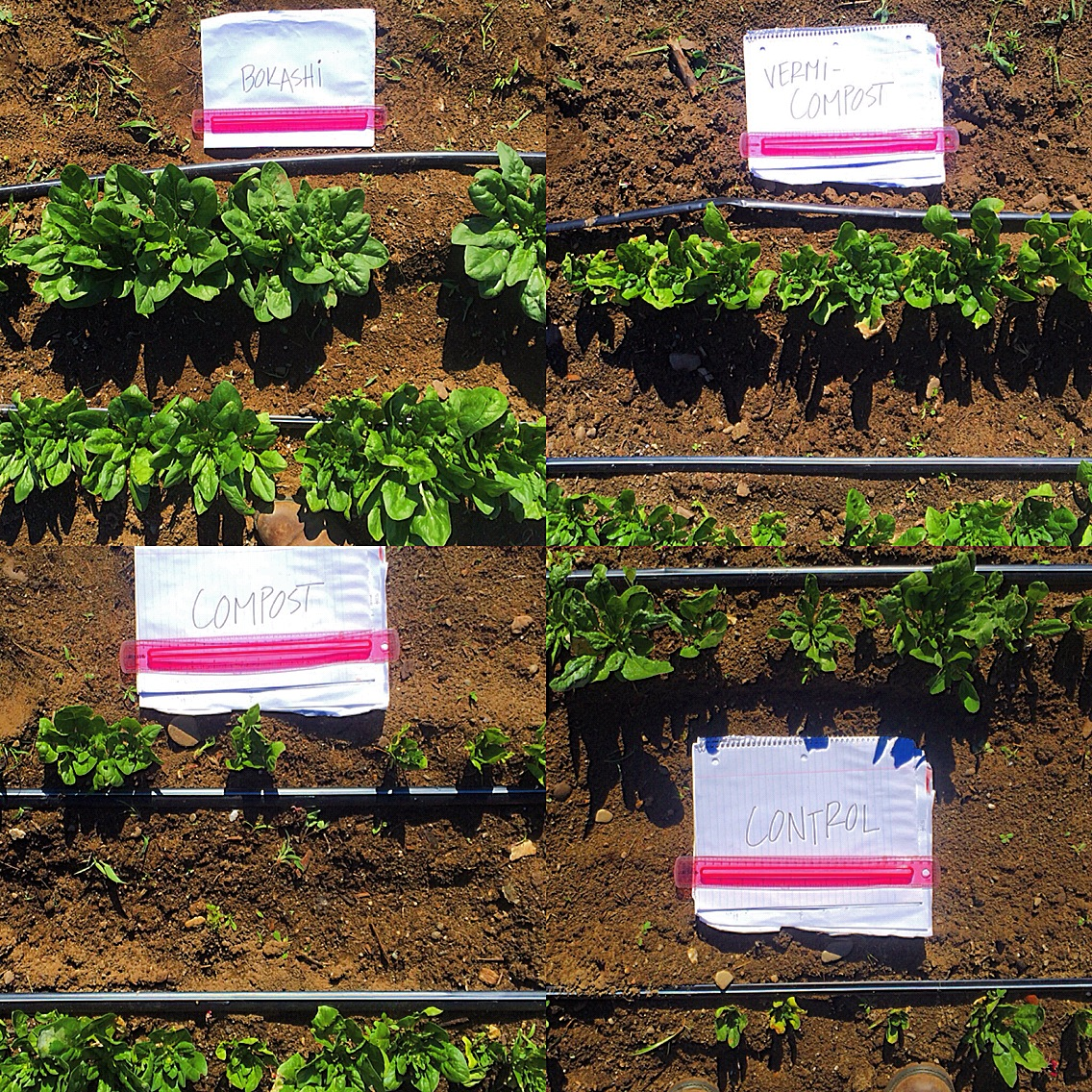 Figure 3. Comparison of nitrogen speciation of treatments over time.  Different lowercase letters indicate significant differences among treatments.  Different uppercase letters denote significant differences between sampling points (p< 0.05)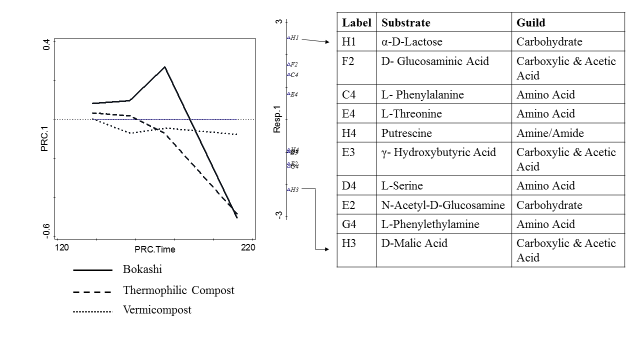   Table 2. Proportion of carbon-substrate guilds used by treatment on sample date 5/16/16.Table 3. Proportion of carbon-substrate guilds used by treatment on sample date 6/2/16.Table 4. Proportion of carbon-substrate guilds used by treatment on sample date 6/23/16.Table 5. Proportion of carbon-substrate guilds used by treatment on sample date 7/30/16.Total N (%)Total C (%)C/N RatioNH4+ NO3-Total Inorganic NP (Plant Avail. )CaKMgNaAlFeMnBZnSpHVermicompost3.4138.0511.1520.7547454765.75270598502225042255900130.50---9606.73 Thermophilic Compost1.1620.3817.6210.233.643.8905690049201640138014.253.9651.2552307.48Bokashi (Field Trial)2.4545.2218.49105540.21095.23645615625018302390-14.442.5-22.6-4.23Bokashi (Greenhouse Trial)3.5446.8513.25141025.951435.953950640082502695175518428.525.5-23.55754.21CarbohydratesCarbox./ Acetic AcidsAmino AcidsPolymersAmines/AmidesSpecies RichnessBokashi1.001.001.001.001.0031.00Thermophilic Compost0.900.850.780.920.8326.67Vermicompost0.971.000.941.001.0030.33 Control 0.800.740.721.001.0025.00CarbohydratesCarbox./ Acetic AcidsAmino AcidsPolymersAmines/AmidesSpecies RichnessBokashi1.000.960.941.000.8330.00Thermophilic Compost0.930.810.831.001.0027.67Vermicompost0.930.810.781.001.0027.33Control 0.900.890.671.001.0027.00CarbohydratesCarbox./ Acetic AcidsAmino AcidsPolymersAmines/AmidesSpecies RichnessBokashi1.000.961.001.001.0030.67Thermophilic Compost0.830.850.831.001.0027.00Vermicompost0.900.850.781.000.8327.00Control 0.970.850.831.001.0028.33CarbohydratesCarbox./ Acetic AcidsAmino AcidsPolymersAmines/AmidesSpecies RichnessBokashi0.770.700.780.921.0024.33Thermophilic Compost0.600.370.440.670.8316.33Vermicompost0.870.440.890.580.5021.33Control 0.800.410.720.580.5019.33